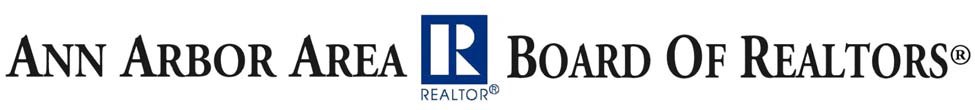 ETHICS COMPLAINT	Filed	, 20 	To the Grievance Committee of the Ann Arbor Area Board of Realtors:Complainant(s)	Respondent(s)Complainant(s) charge(s):An alleged violation of Article(s)	of the Code of Ethics or other membership duty as set forth in the Bylaws of the Board and alleges that the above charge(s) (is/are) supported by the attached statement, which is signed and dated by the complainant(s) and which explains when the alleged violation(s) occurred and, if a different date, when the complainant(s) first knew about the alleged violation(s).This complaint is true and correct to the best knowledge and belief of the undersigned and is filed within one hundred (180) days after the facts constituting the matter complained of could have been known in the exercise of reasonable diligence or within one hundred eighty (180) days after the conclusion of the transaction or event, whichever is later.Dates alleged violation(s) took place:  ________________________________________________________Dates you became aware of the facts on which the alleged violation(s) is/are based.Under the penalties of perjury, I (we) declare that to the best of my (our) knowledge and belief, my (our) allegations in this complaint are true.Are the circumstances giving rise to this ethics complaint involved in civil or criminal litigation or in any proceeding before the state real estate licensing authority or any other state federal regulatory or administrative agency?	Yes	NoYou may file an ethics complaint in any jurisdiction where a REALTOR® is a member or MLS participant. Note that the REALTORS® Code of Ethics, Standard of Practice 14-1 provides, in relevant part “REALTORS® shall not be subject to disciplinary proceeding in more than one Board of REALTORS®…with respect to alleged violations of the Code of Ethics relating to the same transaction or event.”Have you filed, or do you intend to file, a similar or related complaint with another Association(s) of REALTORS®?	Yes 	No.   If   so,   name   of   other   Association(s):
 	Date(s) filed:  	I understand that should the Grievance Committee dismiss this ethics complaint in part or in total, that I have twenty (20) days from transmittal of the dismissal notice to appeal the dismissal to the Board of Directors.COMPLAINANT(S):(Type/Print)	(Signature)(Type/Print)	(Signature)ADDRESS _____________________________________________________________________________ Email ______________________________________ Telephone _________________________________